附件1天津音乐学院（南校区）出入示意图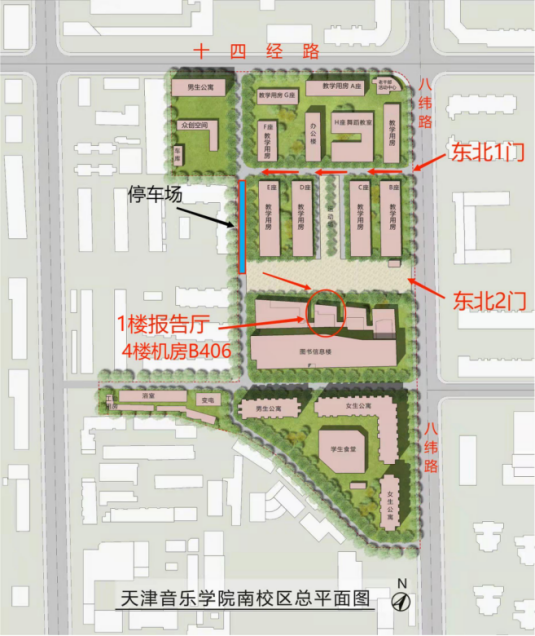 